March 10, 2024Welcome! We are so glad you joined us today. 		     We pray that you will be blessed! Speaker: Pastor Dennis WenceslaoMessage: Guarding the FutureText: Matthew 18:1-418 At that time the disciples came to Jesus and asked, “Who, then, is the greatest in the kingdom of heaven?”2 He called a little child to him, and placed the child among them. 3 And he said: “Truly I tell you, unless you change and become like little children, you will never enter the kingdom of heaven. 4 Therefore, whoever takes the lowly position of this child is the greatest in the kingdom of heaven. Announcements:In His Image: God's Response to an Age of Sexual Disorder on Friday, March 15 at 7:30 pm, Speaker: Rev. Brian BarlowThe English congregation needs more volunteers to help with the audio and video during worship service. Training will be scheduled soon.Adult Sunday school at 10:30 am on the second floor office.Our prayer meeting is on Zoom! Please join Wednesdays (8-9:30 pm) to pray for the world, our missionaries, our country, and our needs.Meeting ID: 811 4383 2783	Passcode: PRAY Community Outreach: We invite everyone to help pack sack-lunches on Saturday, March 16, 9:00 am at church for “Sack-Lunch of Love” to benefit the Union Station Homeless Services to spread God’s love to our community. Please reach out to Joseph Cheung for questions.Baptism Ceremony - GCDC - We are delighted to announce that two young people will be baptized at the end of March, officially joining the Lord's family. They are a gift from God and a blessing to us. We sincerely invite all brothers and sisters from the church to attend their baptism ceremony to witness this important moment in their faith and welcome them into our community.Date: Saturday, March 30, 2:00 pmLocation: Elder Wilfran’s house (If you want to attend, please contact the pastors of each congregation for the detailed address.)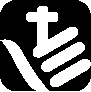 First Evangelical Church AssociationA joint & integrative ministry of spirituality, missions, social concern, and Church PlantingFECA Theme for 2024: “Transformed Churches in a Deformed World”        Vladimir Outreach MinistryVladimir is a small town with a long history in Russia. Initially, there were few Chinese. However, the number suddenly leaped to over 300 Chinese students attending the only local national university after the pandemic. A former co-worker of the St. Petersburg Church was a Chinese teacher at this university, and she is dedicated to preaching the gospel to these international students. With God’s lead and the approval of FECA, the St. Petersburg Church officially launched the "Vladimir Ministry" in January 2024, sending two groups of co-workers (four people each time) to Gospel meetings held there. Four gatherings have been held, with about 30 friends attending each time. May God use this ministry to lead more young people to Christ!This is an emerging ministry that especially needs your prayers and support. If you have a burden to donate to this ministry (2024 budget $17,000.00), please make a check to FECA, on the memo line: St. Petersburg Church or S.P Church. Mail to: 2617 W. Beverly Blvd, Montebello, CA 90640For more details about this ministry, please contact Pastor Paul at paul91770@gmail.com.Hymns for God's People 40 AnniversaryThe FECA Music Committee and FEC Glendale will be planning a Ruby (40 years) Anniversary Celebration of the publication of our hymnal, Hymns for God's People, on June 1 from 4 to 6 PM at FEC Glendale. The program consists of testimonies, hymn singing, and special guest sharing. Reception and dinner will follow.  Any singer is welcome to join the combined choir.  Please reserve your time.  For more information or to sign up to sing, please contact Sharon Peng at scpeng52@yahoo.com. Join in Prayer During Ramadan (March 10 - April 9, 2024)During Ramadan, our Muslim neighbors seek God and focus on spiritual matters.  Would you pray and ask God to move the hearts of your Muslim neighbors and friends?  Use the 30 Days of Prayer Guide to pray through Ramadan. Available as a digital book or by PDF (compliments of FECA).  Easily accessible in English and Chinese Traditional and Simplified versions + for Children.  The Guide is perfect for family devotionals, small groups, and fellowships.  Pray in faith, and see how God may answer your prayers.Login Link: https://ebook30days.com/feca         Username: feca   Password: FE24
Last Sunday's Worship In-Person Attendance and OfferingLast Sunday's Worship In-Person Attendance and OfferingLast Sunday's Worship In-Person Attendance and OfferingLast Sunday's Worship In-Person Attendance and OfferingLast Sunday's Worship In-Person Attendance and OfferingLast Sunday's Worship In-Person Attendance and OfferingLast Sunday's Worship In-Person Attendance and OfferingLast Sunday's Worship In-Person Attendance and OfferingLast Sunday's Worship In-Person Attendance and OfferingLast Sunday's Worship In-Person Attendance and OfferingLast Sunday's Worship In-Person Attendance and OfferingLast Sunday's Worship In-Person Attendance and OfferingGlendaleSGVSGVSGVDiamond BarDiamond BarACCACCArcadiaArcadiaArcadiaGlendaleSGVHOAHOADiamond BarDiamond BarACCACCArcadiaArcadiaGCDCMandarin10423161618383----343415Cantonese18160----8383----112112--English153w/Cantonese--------1151157878--Youth17w/Cantonese1111w/ACCw/ACC----w/Englishw/English--                                                                                                                                       Total: 1,275                                                                                                                                       Total: 1,275                                                                                                                                       Total: 1,275                                                                                                                                       Total: 1,275                                                                                                                                       Total: 1,275                                                                                                                                       Total: 1,275                                                                                                                                       Total: 1,275                                                                                                                                       Total: 1,275                                                                                                                                       Total: 1,275                                                                                                                                       Total: 1,275                                                                                                                                       Total: 1,275                                                                                                                                       Total: 1,275GlendaleSGVGlendaleSGVSGVSGVDiamond BarDiamond BarACCACCArcadiaArcadiaGeneral FundGeneral Fund39,246.9139,246.9135,503.7035,503.7010,598.0010,598.008,580.618,580.6115,364.0015,364.00FECA Mission FundFECA Mission Fund1,867.001,867.00650.00650.00110.00110.00 -- --1,820.001,820.00OthersOthers4,731.584,731.582,358.002,358.0050.0050.0061.4661.465,510.005,510.0001/24 Sur./Def.01/24 Sur./Def.5,210 5,210 (7,402)(7,402)(21,047)(21,047)4,678 4,678 (21,131)(21,131)01/24 Sur./Def.01/24 Sur./Def.5,210 5,210 (7,402)(7,402)(21,047)(21,047)4,678 4,678 (21,131)(21,131)